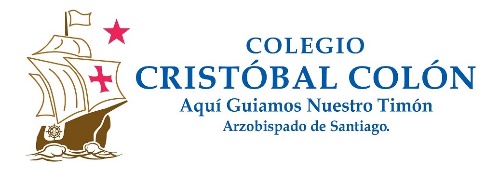 Familias, para favorecer la escritura de los niños y niñas de 2° básico, durante este año utilizaremos cuaderno de caligrafía de la siguiente forma: cada niño y niña escribirá en una página del cuaderno lo más significativo que realizaron durante los fines de semana, debe ser un texto breve no más de cuatro a cinco líneas.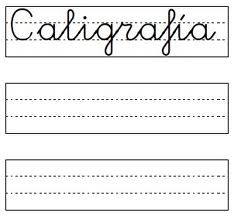  Dado a la contingencia de prevención de salud que atraviesa nuestro país, invitamos comenzar esta acción en casa y los niños/as pueden escribir lo que están realizando en el hogar durante este periodo, lo importante es que logren escribir de forma autónoma y creativa El objetivo de esta estrategia es escribir con letra clara, separando las palabras con un espacio para que puedan ser leídas por otros con facilidad. (Importante:  dar continuidad al cuaderno de caligrafía de 1° básico).  Saludos, profesoras 2° básicos Material Cuaderno de caligrafía (pueden usar el del año anterior) Lápiz grafito, lápiz de color rojo para escribir letras mayúsculas. Fecha de inicio Durante el periodo de cuarentena.¿Cuántos textos producir durante estas dos semanas? Máximo tres textos , breves  (4 a 5 líneas ) Ilustración Realizar un dibujo el final del texto que sea coherente o con escritura.  Indicadores Escribe con letra legible.Separa cada palabra con un espacio.Usa mayúsculas al inicio del texto y en los nombres y apellidos.El dibujo está relacionado con el contenido de la escritura. 